ПРОТОКОЛ № 3111.04.18г.									14.00										Каб. 307ПРИСУТСТВОВАЛИ:Председатель комиссии:Малыхина Татьяна ИгоревнаЧлены комиссии:Новак Виктор АнатольевичПлаксий Татьяна ВасильевнаКисловский Алексей ВячеславовичПриглашенные:Бедрега С.Н. – заместитель городского головы-директор департамента финансов Одесского городского советаГончаренко Н.В. – 1-й заместитель директора департамента здравоохранения Одесского городского советаЛяхова Н.Ю. – заместитель директора департамента - начальник отдела экономики и планирования департамента здравоохраненияПриходько Инна Алексеевна – заместитель директора департамента здравоохранения Одесского городского советаТурчин Николай Иванович – главнвй врач КУ «Городская клиническая больница №11»Присутствовали:Еремица А.Н. – депутат Одесского городского советаЛеонидова Л.В. – депутат Одесского городского советаОсауленко С.В. – депутат Одесского городского советаБФ «Жизнь для тебя»ОС «Альянс по защите прав детей»Представители СМИПОВЕСТКА ДНЯОтчет о состоянии проведения работ по организации на базе                       КУ «Городская клиническая больница № 11» отделения гинекологии, срок введения в эксплуатацию.О рассмотрении проекта решения «О делегировании кандидатур для работы в составе Госпитального совета Госпитального округа № 1».О рассмотрении проекта решения «О реорганизации коммунального учреждения «Городской детский туберкулезный санаторий № 3 «Ласточка» путем присоединения к коммунальному учреждению «Городская детская больница имени Б.Я. Резника». О результатах исполнения совместного приказа департамента здравоохранения Одесского городского совета и Одесского национального медицинского университета от 18.09.2017 года                     № 332/604-О «Об изучении эффективности использования помещений лечебно-профилактических учреждений коммунальной собственности города Одессы, в которых размещены кафедры Одесского национального медицинского университета».Отчет о внесении изменений в Городскую целевую программу «Здоровье» в части расширения категории граждан, которые имеют право на обеспечение медикаментами в условиях стационарного лечения, а именно граждан с инвалидностью І и ІІ группы, за счет средств бюджета   г. Одессы.Информация о готовности вступления в первый этап медицинской реформы – подписание деклараций с врачами, согласно утвержденного приказа Министерства здравоохранения № 503 от 19.03.2018 года «Об утверждении порядка выбора врача, который предоставляет первичную медицинскую помощь».О состоянии оснащенности медицинских учреждений, которые предоставляют первичную медицинскую помощь в г. Одесса, согласно «Примерного табеля материально-технического оснащения учреждений здравоохранения и физических лиц-предпринимателей, которые предоставляют первичную медицинскую помощь», утвержденного приказом Министерства здравоохранения Украины от 26.01.2018 года        № 148.О результатах рассмотрения обращения руководителя Благотворительного фонда «Жизнь для тебя», информация о внесении дополнений в Городскую целевую программу «Здоровье» на 2018-          2020 годы.О проверке работы КУ «Городская детская поликлиника № 2» в рамках предоставления услуг по Городской целевой программе «Здоровье» 2018-2020 годы.По первому вопросуСЛУШАЛИ:Отчет о состоянии проведения работ по организации на базе                       КУ «Городская клиническая больница № 11» отделения гинекологии, срок введения в эксплуатацию.ВЫСТУПИЛИ:Малыхина Т.И., Бедрега С.Н., Новак В.А., Гончаренко Н.В.,           Турчин Н.И.Турчин Н.И.: О проведении работ по приведению в соответствие действующим стандартам предоставления акушерско-гинекологической и хирургической помощи и открытию на базе КУ «Городская клиническая больница № 11» отделения оперативной гинекологии на 40 коек. Планируется оснащение высокотехнологичным оборудованием, что даст возможность минимально инвазивно и высокоэффективно предоставлять помощь пациентам. Для проведения ремонтных работ и оснащения отделения необходимо 4 300 000 грн.РЕШИЛИ:Принять к сведению заслушанную информацию и утвердить выделение из бюджета г. Одессы сумму необходимую для ремонта и оснащения гинекологического отделения на базе КУ «Городская клиническая больница № 11».Голосовали:За – 4Против – 0Воздержались – 0Решение принятоПо второму вопросу СЛУШАЛИ:О рассмотрении проекта решения «О делегировании кандидатур для работы в составе Госпитального совета Госпитального округа № 1».ВЫСТУПИЛИ:Малыхина Т.И., Бедрега С.Н., Новак В.А., Кисловский А.В.Малыхина Т.И.: о необходимости определения представителей              г. Одессы в состав Госпитального совета Госпитального округа № 1.	РЕШИЛИ:Внести на рассмотрение сессии Одесского городского совета проект решения «О делегировании кандидатур для работы в составе Госпитального совета Госпитального округа № 1».Голосовали:За – 3 (Малыхина Т.И., Плаксий Т.В., Новак В.А.)Против – 0Воздержались – 1 (Кисловский А.В.)Решение принятоПо третьему вопросу СЛУШАЛИ:О рассмотрении проекта решения «О реорганизации коммунального учреждения «Городской детский туберкулезный санаторий № 3 «Ласточка» путем присоединения к коммунальному учреждению «Городская детская больница имени Б.Я. Резника».ВЫСТУПИЛИ:Малыхина Т.И., Бедрега С.Н., Новак В.А., Гончаренко Н.В.,         Еремица А.Н., Приходько И.А.Приходько И.А.: о необходимости реорганизации КУ «Детский туберкулезный санаторий № 3 «Ласточка» путем присоединения к КУ «Городская детская больница имени академика Б.Я. Резника» для обеспечения детского населения восстановительным лечением и медицинской реабилитацией.РЕШИЛИ:Внести на рассмотрение сессии Одесского городского совета проект решения «О реорганизации коммунального учреждения «Городской детский туберкулезный санаторий № 3 «Ласточка» путем присоединения к коммунальному учреждению «Городская детская больница имени                 Б.Я. Резника».Голосовали:За – 4Против – 0Воздержались – 0Решение принятоПо четвертому вопросу СЛУШАЛИ:О результатах исполнения совместного приказа департамента здравоохранения Одесского городского совета и Одесского национального медицинского университета от 18.09.2017 года  № 332/604-О «Об изучении эффективности использования помещений лечебно-профилактических учреждений коммунальной собственности города Одессы, в которых размещены кафедры Одесского национального медицинского университета».ВЫСТУПИЛИ:Малыхина Т.И., Бедрега С.Н., Новак В.А., Гончаренко Н.В.РЕШИЛИ:Продолжить работу в части эффективности использования помещений лечебно-профилактических учреждений коммунальной собственности города.По пятому вопросу СЛУШАЛИ:Отчет о внесении изменений в Городскую целевую программу «Здоровье» в части расширения категории граждан, которые имеют право на обеспечение медикаментами в условиях стационарного лечения, а именно граждан с инвалидностью І группы, за счет средств бюджета                  г. ОдессыВЫСТУПИЛИ:Малыхина Т.И., Бедрега С.Н., Новак В.А., Гончаренко Н.В.,       Осауленко С.В., Кисловский А.В.Осауленко С.В.: О включении в Городскую целевую программу «Здоровье» на 2018-2020 годы закупку услуги по оказанию терапевтической, ортопедической, хирургической и других видов стоматологической помощи для льготных категорий граждан.Новак В.А.:  о необходимости включения в Городскую целевую программу «Здоровье» на 2018-2020 годы категории граждан с инвалидностью  І группы. Программой предусмотрено финансирование обеспечения медикаментами ветеранов войны и участников антитеррористической операции во время стационарного лечения, на эти цели предусмотрено 1,5млн.грн. на 2018 год.  Исходя из анализа предыдущих лет, данные средства не используются а полном объёме, что дает возможность дополнения Программы обеспечения медикаментами дополнительной категории граждан без привлечения дополнительных бюджетных средств.РЕШИЛИ: 1. Поручить департаменту здравоохранения Одесского городского совета подготовить проект решения «О внесении изменений в Городскую целевую программу «Здоровье» на 2018-2020 годы утвержденную решением Одесского городского совета от 14 декабря 2017 года № 2744-VII» в части дополнения Программы обеспечения медикаментами граждан с инвалидностью І группы и закупкой стоматологических услуг для оказания без оплатной помощи льготным категориям граждан.Голосовали:За – 4Против – 0Воздержалась – 0Решение принятоПо шестому вопросуСЛУШАЛИ:Информацию о готовности вступления в первый этап медицинской реформы – подписание деклараций с врачами, согласно утвержденного приказа Министерства здравоохранения № 503 от 19.03.2018 года «Об утверждении порядка выбора врача, который предоставляет первичную медицинскую помощь»ВЫСТУПИЛИ:Малыхина Т.И., Бедрега С.Н., Новак В.А., Гончаренко Н.В.,       Кисловский А.В., Плаксий Т.В.	Малыхина Т.И.: об острой необходимости распространения информации о медицинской реформе, порядке подписания деклараций с врачами, обнародование списка врачей. Необходима популяризация реформы среди граждан города.По седьмому вопросуСЛУШАЛИ:О состоянии оснащенности медицинских учреждений, которые предоставляют первичную медицинскую помощь в г. Одесса, согласно «Примерного табеля материально-технического оснащения учреждений здравоохранения и физических лиц-предпринимателей, которые предоставляют первичную медицинскую помощь», утвержденного приказом Министерства здравоохранения Украины от 26.01.2018 года        № 148ВЫСТУПИЛИ:Малыхина Т.Т., Бедрега С.Н., Гончаренко Н.В., Ляхова Н.Ю.Ляхова Н.Ю.: согласно табеля оснащения ЦПМСП основная потребность состоит в оснащении медицинским оборудованием и оргтехникой с программным обеспечением для создания локальных сетей. Расчетная потребность центров будет рассчитана после проведения инвентаризации имеющихся материальных ценностей. По восьмому вопросуСЛУШАЛИ:О результатах рассмотрения обращения руководителя Благотворительного фонда «Жизнь для тебя», информация о внесении дополнений в Городскую целевую программу «Здоровье» на 2018-2020 годыВЫСТУПИЛИ:Малыхина Т.И., Бедрега С.Н., Новак В.А., Гончаренко Н.В.,Фют Г.В., Шанюк С.В.Шанюк С.В.: о включении в Программу «Здоровье» дополнительного перечня медицинских препаратов для детей с диагнозом муковисцидоз. Выделение и оснащение помещений в городских лечебно-профилактических учреждениях для обследования и оказания помощи детям с данным диагнозом.Гончаренко Н.В.: оснащение ферменными препаратами для лечения больных муковисцидохом осуществляется за счет государственных закупок и покрывает 75 % потребности, также Программой «Здоровье» в 2018 году предусмотрена закупка ферментных препаратов на сумму 240 тыс. грн.  По результатам рассмотрения обращения БФ «Жизнь для тебя» был проведен расчет стоимости необходимых препаратов возможных для закупки из бюджета города, сумма составила около 800 тыс. грн.РЕШИЛИ:Поручить департаменту здравоохранения Одесского совета проработать список препаратов для лечения муковисцидоза и рассмотреть возможность их закупки за счет средств бюджета г. Одессы.Голосовали:За – 4Против – 0Воздержалась – 0Решение принятоЗаместитель председателя Комиссии		 						А.В. Кисловский Председатель комиссии					Т.И. МалыхинаПОСТОЯННАЯ КОМИССИЯ ПО ВОПРОСАМ ЗДРАВООХРАНЕНИЯ_____________№__________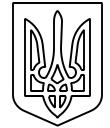 